Name of Journal: World Journal of Clinical OncologyESPS Manuscript NO: 30617Manuscript Type: Case ReportDifficult endoscopic diagnosis of a pancreatic plasmacytoma: Case report and review of literatureWilliet N et al. Diagnosis of pancreatic plasmacytomaNicolas Williet, Radwan Kassir, Muriel Cuilleron, Olivier Dumas, Leslie Rinaldi, Karine Augeul-Meunier, Michèle Cottier, Xavier Roblin, Jean-Marc PhelipNicolas Williet, Olivier Dumas, Leslie Rinaldi, Xavier Roblin, Jean-Marc Phelip, Department of Gastroenterology, University Hospital of Saint Etienne, 42270 Saint-Priest en Jarez, FranceRadwan Kassir, Department of General Surgery, University Hospital of Saint Etienne, 42270 Saint-Priest en Jarez, FranceMuriel Cuilleron, Department of Radiology, University Hospital of Saint Etienne, 42270 Saint-Priest en Jarez, FranceKarine Augeul-Meunier, Department of Hematology and Oncology, Cancérologie Lucien Neuwirth, 42271 Saint-Priest en Jarez, FranceMichèle Cottier, Department of Cytology, University Hospital of Saint Etienne, 42270 Saint-Priest en Jarez, FranceAuthor contributions: Williet N, Kassir R, Roblin X and Phelip JM designed this work; Williet N wrote the paper; Williet N performed the systematic review; Cuilleron M, Dumas O and Rinaldi L contributed equally to this work; Augeul-Meunier K edited the first version text and provided her onco-hematologic regard on this case; Cottier M wrote cytology part of the text and provided cytological pictures. Institutional review board statement: This case report was exempt from the internalReview Board standards of the Hepato-gastroenterology department managed by Pr Jean-Marc Phelip, at University of Saint-Etienne in Saint-Priest en Jarez.Informed consent statement: The patient who is involved in the present case report gave his verbal informed consent before his death, authorizing use and disclosure of his protected health information. Conflict-of-interest statement: None.Open-Access: This is an open-access article that was selected by an in-house editor and fully peer-reviewed by external reviewers. It is distributed in accordance with the Creative Commons Attribution Non Commercial (CC BY-NC 4.0) license, which permits others to distribute, remix, adapt, build upon this work non-commercially, and license their derivative works on different terms, provided the original work is properly cited and the use is non-commercial. See: http://creativecommons.org/licenses/by-nc/4.0/Manuscript source: Invited manuscriptCorrespondence to: Dr. Nicolas Williet, MD, Department of Gastroenterology, University Hospital of Saint Etienne, Avenue Albert Raimond, 42270 Saint-Priest en Jarez, France. nwilliet@yahoo.frTelephone: +33-4-77829029Received: October 10, 2016 Peer-review started: October 11, 2016 First decision: November 30, 2016Revised: December 6, 2016 Accepted: December 27, 2016Article in press: Published online: AbstractA 71 years old man, with history of plasmacytoma in relapse since one year, was hospitalized for a initial presentation of acute pancreatitis and hepatitis. Although there was a heterogeneous infiltration around the pancreas head, the diagnosis of an extramedullary localization of his plasmacytoma was not made until later. This delayed diagnosis was due to the lack of specific radiologic features and the lack of dilatation of biliary ducts at the admission. A diagnosis was made with a simple ultrasound guided paracentesis of the low abundance ascites after a transjugular hepatic biopsy, an endoscopic ultrasound-guided fine needle aspiration of the pancreatic mass, and a failed attempt of biliary drainage through endoscopic retrograde cholangiopancreatography. In order to document the difficulty of this diagnosis, characteristics of 63 patients suffering from this condition and diagnosis were identified and discussed through a systematic literature search.Key words: Plasmacytoma; Pancreas; Diagnosis; Ultrasound endoscopy; Review© The Author(s) 2016. Published by Baishideng Publishing Group Inc. All rights reserved.Core tip: We wrote an interesting case report about a pancreatic plasmacytoma for which diagnosis, including endoscopic diagnosis, was a challenge. In a second part, a systematic pubmed search was performed from 1950 to June 2016, reporting characteristics and route to diagnosis of 63 similar cases reports! Strengths of our paper are the original route to diagnosis (by a simple ultrasound guided paracentesis, after failed of the endoscopic route) and our literature search which is particularly exhaustive: we are first to identify more 20 case similar reports (63!!) and their characteristics.Williet N, Kassir R, Cuilleron M, Dumas O, Rinaldi L, Augeul-Meunier K, Cottier M, Roblin X, Phelip JM. Difficult endoscopic diagnosis of a pancreatic plasmacytoma: Case report and review of literature. World J Clin Oncol 2016; In pressINTRODUCTIONHere we describe the case of a pancreatic plasmacytoma and difficulties to establish the diagnosis. Characteristics of patients and routes to diagnosis in this condition will be identified through a systematic literature search, in a second part. CASE REPORTA 71 years old man was hospitalized for a clinical and biological presentation of acute pancreatitis. Pain occurred suddenly and was associated with an increased level of lipase above 2000 UI/L, a cholestatic icterus (bilirubin: 103 µmol/L) and a hepatic cytolysis (ALT: 154 UI/L; AST: 131 UI/L). An initial computerized tomography (CT) scan showed a significant but unspecific infiltration around the pancreas head, without dilatation of biliary ducts. A first endoscopic ultrasound (EUS) (Pentax, EG 3670 URK, France) showed similar data. The hypoechoic infiltration of the pancreas head was heterogeneous and extended to the hepatic hilum, in contact with portal vein. There was no biliary lithiasis, nor context of alcohol consumption during the last days before the admission. However, the patient was treated with Lenalidomide plus dexamethasone for a Immunoglobulin A (IgA) plasmacytoma diagnosed 3 years ago [t(4;14) positive, del(17p) negative; at baseline: LDH: 173 UI/L, monoclonal immunoglobulin peak: 40.5 g/L, Kappa and Lambda serum free light chain: 11.7 and 18.6 mg/L, respectively], without hypercalcemia nor kidney failure. He relapsed dramatically one year ago, with an extramedullar localization (L4 lumbar spine). Based on hematotoxicity (platelets: 41000 G/mm3) and lake of specific radiologic features, the initial diagnosis suspected was a dual hepatic and pancreatic toxicity of Lenalidomide. Indeed, acute pancreatitis and hepatitis had been occasionally reported as a side effect of Lenalidomide[1,2]. Common hepatitis viral serologies were tested before carrying out a transjugular hepatic biopsy which showed a histological aspect compatible with the diagnosis of drug hepatitis or hepatitis related to a biliary obstruction (centrilobular and portal infiltrate of polymorphs inflammatory cells including eosinophils). Although an empirical treatment with 500 mg intravenous methylprednisolone daily was started, bilirubin level increased at 345.8 µmol/L within the following ten days. Hence, a new CT-scan was performed and showed the occurrence of a mild to moderate dilatation of biliary ducts and a low abundance ascites. At the moment of admission, the infiltration of the pancreas head significantly resembled a tumor (Figure 1) and the diagnosis of a pancreatic localization of the plasmacytoma was suspected. After platelets support, EUS (Pentax, EG 3670UTK, France) guided fine needle aspiration (FNA) was carried out with a 22-gauge needle. Tumor infiltration appeared to be growing due to portal vein invasion. Linear EUS passage through the pylorus was drastically limited, so that FNA was performed from the gastric antrum. Then, an endoscopic retrograde cholangiopancreatography was attempted to place a biliary stent for palliative treatment, but the cannulation of the bile duct had failed due to a major parietal oedema of the duodenum which was easily bleeding due to the contact of the sphincterotome. A percutaneous biliary drainage was considered, but an ultrasound-guided paracentesis was preferred, taking into account technical difficulties of the biliary drainage. Cytology of the FNA was not contributory (epithelial cells of pancreas without malignity signs) while the analysis of ascites showed plasmacytosis with severe atypia enabling the diagnosis of pancreatic plasmacytoma (Figure 2). Bone marrow was exempted from dystrophic plasma cells, proving an extramedullar relapse. The increase of the monoclonal spike (from 2.3 g/L to 8.1 g/L within 4 mo) and LDH (259 UI/L) was compatible with this diagnosis. Kappa and Lambda free light chain, at this time of the disease, were 0.4 mg/L and 24.8 mg/L, respectively, without hypercalcemia, Bence Jones proteinuria, nor kidney failure. Hence, after contacting the referral hematologist of the patient, a cure of 40 mg dexamethasone daily was started inciting a drastic decrease of bilirubin level within the next three days (183.1 µmol/L). Then, a second line of chemotherapy (Bortezomib + Cyclophosphamide) was started with a good short-term safety. Although a biological response, especially for monoclonal peak (2.1 g/L), at one month, the patient died 4 months after the diagnosis of pancreatic plasmacytoma.DISCUSSIONExtramedullary plasmacytoma involvement is not an uncommon presentation, occurring in 10 %-15 % of patients[3]. They are commonly identified after the diagnosis of multiple myeloma. The most commonly involved organs are those located around skeletal lesions, and less frequently, skin, liver, kidney, or central nervous system. Regarding the digestive system, liver and spleen are classically the organs which could be damaged by disease through deposits of amyloid proteins[4]. Extramedullary plasmacytomas involving the pancreas is a very rare condition with a prevalence rate estimated at 2.3%, based on autopsy studies[5].After conducting a systematic Pubmed search, we identified 63 case reports of pancreatic plasmacytoma and collected a set of clinical and diagnostic data which were reported in Table 1. About half of them were male, with a median age of 58.5 years old, and presented jaundice in 70.0% with (36%) or without pain. About 2/3 of patients (68.4%) had a knownhistory of plasmacytoma since1 year (0-13) (median, interquartile ranges 25%-75%), before the involvement of the pancreas head. Only two cases involved the body or the tail of the pancreas[6,7]. Only 1/3 of patients (32.6%) were diagnosed by EUS-guided FNA vs 1/5 (20.9%) by CT-guided percutaneous FNA. About ¼ of patients (25.6%) have needed for a surgical biopsy, including situation involving bowel obstruction. A direct biopsy of the mass was possible in 16.3% during an upper gastrointestinal endoscopy. Most of patients were treated with chemotherapy (56.0%) and/or radiotherapy (52.0%), providing a 100% tumor response rate. A biliary stent was placed in half of patients with jaundice (46.7%).Hence, to the best our knowledge, this is the first case report of a pancreatic plasmacytoma which was diagnosed by ascites analysis. Diagnosis by noninvasive procedures and rapid response to conservative therapy were important in this patient’s care. It is very difficult to radiologically differentiate extramedullary plasmacytoma of the pancreas from other pancreatic tumors. EUS guided FNA provides the easiest and most safe route to diagnosis of pancreatic plasmacytoma. Studies have shown that the overall accuracy of EUS-guided FNA ranges between 71% and 90% in case of pancreatic tumor[8]. However, there is no corresponding data in case of pancreatic plasmacytoma. In our case, the missed diagnosis of pancreas plasmacytoma through EUS-guided FNA may be due to a sampling bias. Furthermore, we made only one diagnostic EUS attempt while in few cases reported, authors specified the need for repeating EUS-guided FNA[9-13].This case highlights that a pancreatic mass in patients with plasmacytoma should be systematically considered as an extramedullary extension of the disease until proven otherwise. Ascites analysis could be a simple route to diagnosis, even in low abundance. Finally, in case of jaundice, excluding angiocholitis, potential risks of biliary stenting should be taken into account, regarding safety and the drastic efficacy of radiotherapy or medical treatment (dexamethasone and chemotherapy).COMMENTSCase characteristicsA 71 years old man with history of plasmacytoma in relapse since one year, and treated with Lenalidomide.Clinical diagnosisThe initial diagnosis suspected was a dual hepatic and pancreatic toxicity of Lenalidomide. Differential diagnosisAn adenocarcinoma of the pancreas, or other less frequent pancreatic tumor such as a non Hodgkin’s lymphoma, or endocrine tumor.Laboratory diagnosisAn increased level of lipase above 2000 UI/L, a cholestatic icterus and a hepatic cytolysis.Imaging diagnosisComputerized tomography showed a significant but unspecific infiltration around the pancreas head, without dilatation of biliary ducts, extended to the hepatic hilum, and evolving as a pseudotumor within few days.Cytological diagnosisA (pancreatic) plasmacytoma.TreatmentAn empirical corticotherapy followed by a second line of chemotherapy (Bortezomib + Cyclophosphamide).Related reportsCytology of the mass was not contributory in contrast with the very low abundance ascites located around the liver.Terms explanationExtramedullary plasmacytoma involvement is not an uncommon presentation, and occurres preferentially in located around skeletal lesions, or less frequently in, skin, liver, kidney, or central nervous system.Experiences and lessonsA pancreatic mass occurring in a patient with history of plasmacytoma and with an uncommon presentation should make suspecting an extramedullar site of the disease. No diagnostic way should be forgot, even a simple analysis of an ascites sample.Peer-reviewThis is an interesting case about pancreas involvement in a case with relapsed myeleoma.REFERENCES1 Nojkov B, Signori C, Konda A, Fontana RJ. Lenalidomide-associated hepatotoxicity--a case report and literature review. Anticancer Res 2012; 32: 4117-4119 [PMID: 22993370]2 FDA. Revlimid: highlights of prescribing informations. Federal Drugs Administration 2012. Available from: URL: http://www.accessdata.fda.gov/drugsatfda_docs/label/2012/021880s028lbl.pdf.3 Pinto-Marques P, Martins C, Mendonça E, Castro H, Serra D. Pancreatic head mass of unusual etiology: multiple myeloma diagnosed by endoscopic ultrasound-guided fine needle aspiration. Endoscopy 2010; 42 Suppl 2: E263-E264 [PMID: 20931474 DOI: 10.1055/s-0030-1255659]4 Michopoulos S, Petraki K, Petraki C, Dimopoulos MA. Light chain deposition disease of the liver without renal involvement in a patient with multiple myeloma related to liver failure and rapid fatal outcome. Dig Dis Sci 2002; 47: 730-734 [PMID: 11991600 DOI: 10.1023/A: 1014773512707]5 Fischer A, Suhrland MJ, Vogl SE. Myeloma of the head of the pancreas. A case report. Cancer 1991; 67: 681-683 [PMID: 1985760 DOI: 10.1002/1097-0142(19910201)67: 3<681: : AID-CNCR2820670325>3.0.CO; 2-J]6 Hirata S, Yamaguchi K, Bandai S, Izumo A, Chijiiwa K, Tanaka M. Secondary extramedullary plasmacytoma involving the pancreas. J Hepatobiliary Pancreat Surg 2002; 9: 111-115 [PMID: 12021905 DOI: 10.1007/s005340200012]7 Deguchi Y, Nonaka A, Takeuchi E, Funaki N, Kono Y, Mizuta K. Primary pancreatic plasmacytoma. Am J Clin Oncol 2004; 27: 247-249 [PMID: 15170142 DOI: 10.1097/01.coc.0000092613.05046.28]8 Harris MD, Buscaglia JM. How to do pancreatic mass FNA. Gastrointest Endosc 2010; 71: 825-826 [PMID: 20363424 DOI: 10.1016/j.gie.2010.01.068]9 Hue SS, Azhar R. Plasmacytoma of the pancreas: an unusual manifestation of multiple myeloma. Singapore Med J 2013; 54: e105-e107 [PMID: 23716161 DOI: 10.11622/smedj.2013066]10 Gupta P, Rice GD, Abraham K, Ghole V, Ketkar M. Extramedullary plasmacytoma of the pancreas and jejunum. Clin Imaging 2009; 33: 240-243 [PMID: 19411034 DOI: 10.1016/j.clinimag.2008.12.006]11 Jaubert D, Hauteville D, Verdier M, Houdelette P, Gisserot D, Dupin-Nizard B, Sahel J. [Plasmacytoma of the head of the pancreas: a rare cause of cholestatic jaundice]. Gastroenterol Clin Biol 1985; 9: 532-534 [PMID: 4018487]12 Scheiman J, Elta G, Francis I. Biliary obstruction secondary to an extramedullary plasmacytoma of the pancreas: confusion with pancreatitis on computed tomography. Pancreas 1987; 2: 237-239 [PMID: 3628227 DOI: 10.1097/00006676-198703000-00019]13 Sánchez Acevedo Z, Pomares Rey B, Alpera Tenza MR, Andrada Becerra E. [Primary pancreatic plasmacytoma]. Radiologia 2014; 56: e17-e20 [PMID: 22738942 DOI: 10.1016/j.rx.2011.10.010]P-Reviewer: Bramhall S, Kyrtsonis MC, Mezalek ZT, Paydas S S-Editor: Ji FF L-Editor: E-Editor: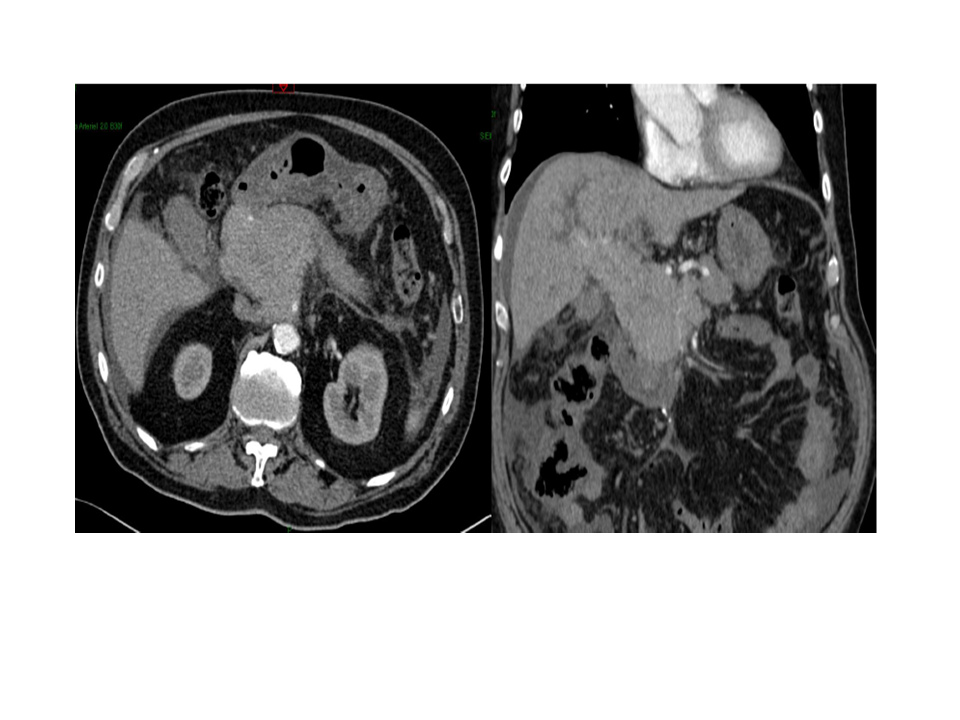 Figure 1 Abdominal computerized tomography scan showing a head pancreas mass extended to the hepatic hilum with mild to moderate dilatation of biliary ducts and a low abundance ascites. 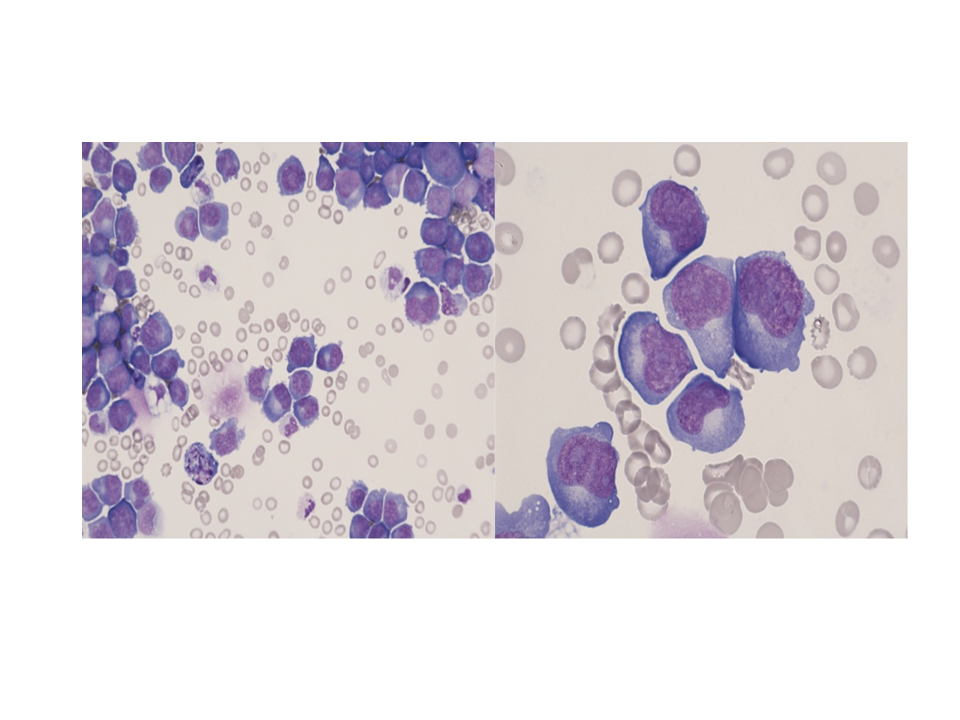 Figure 2 Peritoneal fluid Cytology, May-Grünwald-Giemsa stain. A: An almost pure population of myeloma cells (× 40); B: Malignant plasma cells exhibiting severe atypia (× 100). Table 1 Main characteristics of the 63 patients who had been reported to date with a pancreas plasmacytoma: Results of a PubMed search from 1950 to June 2016Demographic characteristicsn (%) Male (n, %)22 (56.4) Age (years, median, IQR)58.5 (51.2-82)Symptom(s) at diagnosis Jaundice35 (70.0) Pain18 (36.0)Myeloma  Known history of myeloma26 (41.3) Disease duration at diagnosis of pancreas plasmacytoma(years, median, IQR)1 (0-13) Type Kappa13 (71.4) Immunoglobulin A (36%), G (52%), M (12%)Diagnosis process of the pancreas plasmacytomaEndoscopic ultrasound FNA14 (32.6) Percutaneous FNA9 (20.9) Endoscopic biopsy7 (16.3) Surgical biopsy11 (25.6) Paracentesis0 (0.0) Postmortem biopsy3 (7.0)Management of the pancreas plasmacytomaChemotherapy14 (56.0) Radiotherapy13 (52.0) Biliary stent in patients with jaundice10 (40.0) Surgery8 (32.0) Biliodigestive derivation3 (37.5) Duodenopancreatectomy cephalic2 (25.0)FNA: Fine needle aspiration; IQR: Interquartile range.FNA: Fine needle aspiration; IQR: Interquartile range.